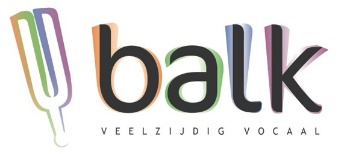 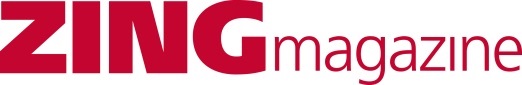 Aanmelding voor abonnement op ZINGmagazine voor BALK-ledenJa, ik wil een abonnement op ZINGmagazine en betaal de speciale abonnementsprijs voor leden van bij BALK aangesloten koren en zanggroepen. Het abonnementsgeld betaal ik via een machtiging ten gunste van stichting BALK te Duiven.Het betreft een: (s.v.p. aankruisen)Nieuw abonnement via BALK
Ik heb al een abonnement dat bij verlenging per 1 januari a.s. moet worden omgezet in een abonnement met korting via BALKDoorlopende machtiging 							SEPADoor ondertekening van dit formulier geeft u toestemming aan Stichting BALK om doorlopende incasso-opdrachten te sturen naar uw bank om een bedrag van uw rekening af te schrijven en aan uw bank om doorlopend een bedrag van uw rekening af te schrijven overeenkomstig de opdracht van Stichting BALK. Naam				: Adres				:Postcode			:				Woonplaats:Land				:IBAN				: Bank Identificatie (BIC*)	: Plaats en datum		: 				Handtekening: E-mailadres			: Abonnee is lid van koor/groep : *Geen verplicht veld bij Nederlands IBANAls u het niet eens bent met deze afschrijving kunt u deze laten terugboeken. Neem hiervoor binnen 8 weken na afschrijving contact op met uw bank. Vraag uw bank naar de voorwaarden. Een kenmerk van de machtiging zal u na ontvangst van het machtigingsformulier per mail worden toegezonden. 
Deze machtiging kan ten allen tijde worden ingetrokken middels schriftelijke opzegging bij onderstaand adres. Intrekken van de machtiging leidt tot beëindiging van het abonnement op ZINGmagazine tegen de voor leden bij BALK aangesloten koren en zanggroepen geldende condities.Stichting BALK
Visserstuin 1683319 LN Dordrecht
Nederland
incassant ID: NL27ZZZ320777930000